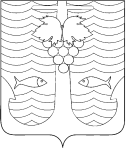 АДМИНИСТРАЦИЯ ТЕМРЮКСКОГО ГОРОДСКОГО ПОСЕЛЕНИЯТЕМРЮКСКОГО РАЙОНАПОСТАНОВЛЕНИЕ  от ___________                                                                                           № _____город ТемрюкО внесении изменений в постановление администрации Темрюкского городского поселения Темрюкского района                                      от 29 апреля 2022 года № 523 «Об утверждении порядка организации и проведения ярмарок, выставок - ярмарок на территории Темрюкского городского поселения Темрюкского района» 	В соответствии с Федеральным законом от 6 октября 2003 года                                  № 131-ФЗ «Об общих принципах организации местного самоуправления в Российской Федерации», в целях приведения нормотворческой деятельности в соответствие с требованиями действующего законодательства  постановляю: 1. Внести в постановление администрации Темрюкского городского поселения Темрюкского района от 29 апреля 2022 года № 523                                  «Об утверждении порядка организации и проведения ярмарок, выставок - ярмарок на территории Темрюкского городского поселения Темрюкского района» следующие изменения:1) дополнить Порядок организации и проведения ярмарок, выставок-ярмарок на территории Темрюкского городского поселения Темрюкского района пунктом 4.4. следующего содержания:          «По заявлению организатора ярмарки, выставки-ярмарки, срок действия решения которого на организацию и проведение ярмарки, выставки-ярмарки истекает с 14 марта 2022 года по 31 декабря 2024 года  Администрация продлевает  срок  проведения ярмарки, выставки – ярмарки на срок, указанный в заявлении, но не более чем на 5 лет.».          2. Ведущему специалисту (по организационным вопросам                                      и взаимодействию со средствами массовой информации (СМИ) администрации Темрюкского городского поселения Темрюкского района (Залевская А.Р.)  официально опубликовать постановление в периодическом печатном издании газете Темрюкского района «Тамань», официально опубликовать (разместить) на официальном сайте муниципального образования Темрюкский район в информационно-телекоммуникационной сети «Интернет», а также разместить на  официальном сайте администрации Темрюкского городского поселения Темрюкского района в информационно-телекоммуникационной сети «Интернет».         3. Контроль за выполнением настоящего постановления возложить на заместителя главы Темрюкского городского поселения Темрюкского района      С.А. Позднякова.         4. Постановление вступает в силу после его официального опубликования. Глава Темрюкского городского поселенияТемрюкского района                                                                           М.В. Ермолаев   